EMPRESA PÚBLICA METROPOLITANA DE MOVILIDAD Y OBRAS PÚBLICASEMPRESA PÚBLICA METROPOLITANA DE MOVILIDAD Y OBRAS PÚBLICASEMPRESA PÚBLICA METROPOLITANA DE MOVILIDAD Y OBRAS PÚBLICASEMPRESA PÚBLICA METROPOLITANA DE MOVILIDAD Y OBRAS PÚBLICASEMPRESA PÚBLICA METROPOLITANA DE MOVILIDAD Y OBRAS PÚBLICASEMPRESA PÚBLICA METROPOLITANA DE MOVILIDAD Y OBRAS PÚBLICASEMPRESA PÚBLICA METROPOLITANA DE MOVILIDAD Y OBRAS PÚBLICASEMPRESA PÚBLICA METROPOLITANA DE MOVILIDAD Y OBRAS PÚBLICASEMPRESA PÚBLICA METROPOLITANA DE MOVILIDAD Y OBRAS PÚBLICAS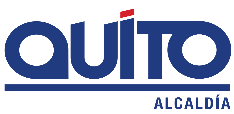 EMPRESA PÚBLICA METROPOLITANA DE MOVILIDAD Y OBRAS PÚBLICASEMPRESA PÚBLICA METROPOLITANA DE MOVILIDAD Y OBRAS PÚBLICASEMPRESA PÚBLICA METROPOLITANA DE MOVILIDAD Y OBRAS PÚBLICASEMPRESA PÚBLICA METROPOLITANA DE MOVILIDAD Y OBRAS PÚBLICASEMPRESA PÚBLICA METROPOLITANA DE MOVILIDAD Y OBRAS PÚBLICASEMPRESA PÚBLICA METROPOLITANA DE MOVILIDAD Y OBRAS PÚBLICASEMPRESA PÚBLICA METROPOLITANA DE MOVILIDAD Y OBRAS PÚBLICASEMPRESA PÚBLICA METROPOLITANA DE MOVILIDAD Y OBRAS PÚBLICASEMPRESA PÚBLICA METROPOLITANA DE MOVILIDAD Y OBRAS PÚBLICAS                         FICHA TÉCNICA N° 14                         FICHA TÉCNICA N° 14                         FICHA TÉCNICA N° 14                         FICHA TÉCNICA N° 14                         FICHA TÉCNICA N° 14                         FICHA TÉCNICA N° 14                         FICHA TÉCNICA N° 14                         FICHA TÉCNICA N° 14                         FICHA TÉCNICA N° 14                         FICHA TÉCNICA N° 14                         FICHA TÉCNICA N° 14                         FICHA TÉCNICA N° 14                         FICHA TÉCNICA N° 14                         FICHA TÉCNICA N° 14                         FICHA TÉCNICA N° 14                         FICHA TÉCNICA N° 14PROYECTO :OBRAS COMPLEMENTARIAS PROLONGACIÓN AV. SIMÓN BOLÍVAROBRAS COMPLEMENTARIAS PROLONGACIÓN AV. SIMÓN BOLÍVAROBRAS COMPLEMENTARIAS PROLONGACIÓN AV. SIMÓN BOLÍVAROBRAS COMPLEMENTARIAS PROLONGACIÓN AV. SIMÓN BOLÍVAROBRAS COMPLEMENTARIAS PROLONGACIÓN AV. SIMÓN BOLÍVAROBRAS COMPLEMENTARIAS PROLONGACIÓN AV. SIMÓN BOLÍVAROBRAS COMPLEMENTARIAS PROLONGACIÓN AV. SIMÓN BOLÍVAROBRAS COMPLEMENTARIAS PROLONGACIÓN AV. SIMÓN BOLÍVAROBRAS COMPLEMENTARIAS PROLONGACIÓN AV. SIMÓN BOLÍVAROBRAS COMPLEMENTARIAS PROLONGACIÓN AV. SIMÓN BOLÍVAROBJETIVO :COMPLEMENTAR AL PROYECTO PROLONGACIÓN SIMÓN  BOLIVAR, CON OBRAS CIVILES Y DE SISTEMA ELÉCTRICO, CON LA FINALIDAD DE  PROPORCIONAR SEGURIDAD A LOS USUARIOS DE ESTA SOLUCIÓN VIAL.COMPLEMENTAR AL PROYECTO PROLONGACIÓN SIMÓN  BOLIVAR, CON OBRAS CIVILES Y DE SISTEMA ELÉCTRICO, CON LA FINALIDAD DE  PROPORCIONAR SEGURIDAD A LOS USUARIOS DE ESTA SOLUCIÓN VIAL.COMPLEMENTAR AL PROYECTO PROLONGACIÓN SIMÓN  BOLIVAR, CON OBRAS CIVILES Y DE SISTEMA ELÉCTRICO, CON LA FINALIDAD DE  PROPORCIONAR SEGURIDAD A LOS USUARIOS DE ESTA SOLUCIÓN VIAL.COMPLEMENTAR AL PROYECTO PROLONGACIÓN SIMÓN  BOLIVAR, CON OBRAS CIVILES Y DE SISTEMA ELÉCTRICO, CON LA FINALIDAD DE  PROPORCIONAR SEGURIDAD A LOS USUARIOS DE ESTA SOLUCIÓN VIAL.COMPLEMENTAR AL PROYECTO PROLONGACIÓN SIMÓN  BOLIVAR, CON OBRAS CIVILES Y DE SISTEMA ELÉCTRICO, CON LA FINALIDAD DE  PROPORCIONAR SEGURIDAD A LOS USUARIOS DE ESTA SOLUCIÓN VIAL.COSTO DEL PROYECTO ($)35’219.365,26 (Con IVA)35’219.365,26 (Con IVA)35’219.365,26 (Con IVA)35’219.365,26 (Con IVA)OBJETIVO :COMPLEMENTAR AL PROYECTO PROLONGACIÓN SIMÓN  BOLIVAR, CON OBRAS CIVILES Y DE SISTEMA ELÉCTRICO, CON LA FINALIDAD DE  PROPORCIONAR SEGURIDAD A LOS USUARIOS DE ESTA SOLUCIÓN VIAL.COMPLEMENTAR AL PROYECTO PROLONGACIÓN SIMÓN  BOLIVAR, CON OBRAS CIVILES Y DE SISTEMA ELÉCTRICO, CON LA FINALIDAD DE  PROPORCIONAR SEGURIDAD A LOS USUARIOS DE ESTA SOLUCIÓN VIAL.COMPLEMENTAR AL PROYECTO PROLONGACIÓN SIMÓN  BOLIVAR, CON OBRAS CIVILES Y DE SISTEMA ELÉCTRICO, CON LA FINALIDAD DE  PROPORCIONAR SEGURIDAD A LOS USUARIOS DE ESTA SOLUCIÓN VIAL.COMPLEMENTAR AL PROYECTO PROLONGACIÓN SIMÓN  BOLIVAR, CON OBRAS CIVILES Y DE SISTEMA ELÉCTRICO, CON LA FINALIDAD DE  PROPORCIONAR SEGURIDAD A LOS USUARIOS DE ESTA SOLUCIÓN VIAL.COMPLEMENTAR AL PROYECTO PROLONGACIÓN SIMÓN  BOLIVAR, CON OBRAS CIVILES Y DE SISTEMA ELÉCTRICO, CON LA FINALIDAD DE  PROPORCIONAR SEGURIDAD A LOS USUARIOS DE ESTA SOLUCIÓN VIAL.ESTUDIOS :EJECUTADOSEJECUTADOSEJECUTADOSEJECUTADOS1. INFORMACION BÁSICA DEL SITIO1. INFORMACION BÁSICA DEL SITIO1. INFORMACION BÁSICA DEL SITIO1. INFORMACION BÁSICA DEL SITIO1. INFORMACION BÁSICA DEL SITIO1. INFORMACION BÁSICA DEL SITIO1. INFORMACION BÁSICA DEL SITIO1. INFORMACION BÁSICA DEL SITIO1. INFORMACION BÁSICA DEL SITIO1. INFORMACION BÁSICA DEL SITIO1. INFORMACION BÁSICA DEL SITIOUBICACIÓN UBICACIÓN UBICACIÓN UBICACIÓN UBICACIÓN UBICACIÓN UBICACIÓN UBICACIÓN UBICACIÓN UBICACIÓN UBICACIÓN 1.1 ADMINISTRACIÓN ZONAL :1.1 ADMINISTRACIÓN ZONAL :1.1 ADMINISTRACIÓN ZONAL :CALDERÓN / EQUINOCCIAL – LA DELICIA CALDERÓN / EQUINOCCIAL – LA DELICIA CALDERÓN / EQUINOCCIAL – LA DELICIA CALDERÓN / EQUINOCCIAL – LA DELICIA CALDERÓN / EQUINOCCIAL – LA DELICIA CALDERÓN / EQUINOCCIAL – LA DELICIA CALDERÓN / EQUINOCCIAL – LA DELICIA CALDERÓN / EQUINOCCIAL – LA DELICIA 1.2 PARROQUIA :1.2 PARROQUIA :1.2 PARROQUIA :CALDERÓN / POMASQUI / CARCELÉNCALDERÓN / POMASQUI / CARCELÉNCALDERÓN / POMASQUI / CARCELÉNCALDERÓN / POMASQUI / CARCELÉNCALDERÓN / POMASQUI / CARCELÉNCALDERÓN / POMASQUI / CARCELÉNCALDERÓN / POMASQUI / CARCELÉNCALDERÓN / POMASQUI / CARCELÉN1.3 BARRIO O SECTOR :1.3 BARRIO O SECTOR :1.3 BARRIO O SECTOR :32 BARRIOS32 BARRIOS32 BARRIOS32 BARRIOS32 BARRIOS32 BARRIOS32 BARRIOS32 BARRIOS1.4 NOMBRE CALLE:1.4 NOMBRE CALLE:1.4 NOMBRE CALLE:AV. SIMÓN BOLÍVARAV. SIMÓN BOLÍVARAV. SIMÓN BOLÍVARAV. SIMÓN BOLÍVARAV. SIMÓN BOLÍVARAV. SIMÓN BOLÍVARAV. SIMÓN BOLÍVARAV. SIMÓN BOLÍVAR1.5 DESDE:1.5 DESDE:1.5 DESDE:INTERCAMBIADOR CARAPUNGO INTERCAMBIADOR CARAPUNGO INTERCAMBIADOR CARAPUNGO INTERCAMBIADOR CARAPUNGO INTERCAMBIADOR CARAPUNGO INTERCAMBIADOR CARAPUNGO INTERCAMBIADOR CARAPUNGO INTERCAMBIADOR CARAPUNGO 1.6 HASTA:1.6 HASTA:1.6 HASTA:AV. MANUEL CÓRDOVA GALARZA (SECTOR MARESA)AV. MANUEL CÓRDOVA GALARZA (SECTOR MARESA)AV. MANUEL CÓRDOVA GALARZA (SECTOR MARESA)AV. MANUEL CÓRDOVA GALARZA (SECTOR MARESA)AV. MANUEL CÓRDOVA GALARZA (SECTOR MARESA)AV. MANUEL CÓRDOVA GALARZA (SECTOR MARESA)AV. MANUEL CÓRDOVA GALARZA (SECTOR MARESA)AV. MANUEL CÓRDOVA GALARZA (SECTOR MARESA)2. DATOS GENERALES2. DATOS GENERALES2. DATOS GENERALES2. DATOS GENERALESPLANO DE UBICACIÓNPLANO DE UBICACIÓNPLANO DE UBICACIÓNPLANO DE UBICACIÓNPLANO DE UBICACIÓNPLANO DE UBICACIÓNPLANO DE UBICACIÓN2.1 BARRIO REGULARIZADO :2.1 BARRIO REGULARIZADO :2.1 BARRIO REGULARIZADO :SI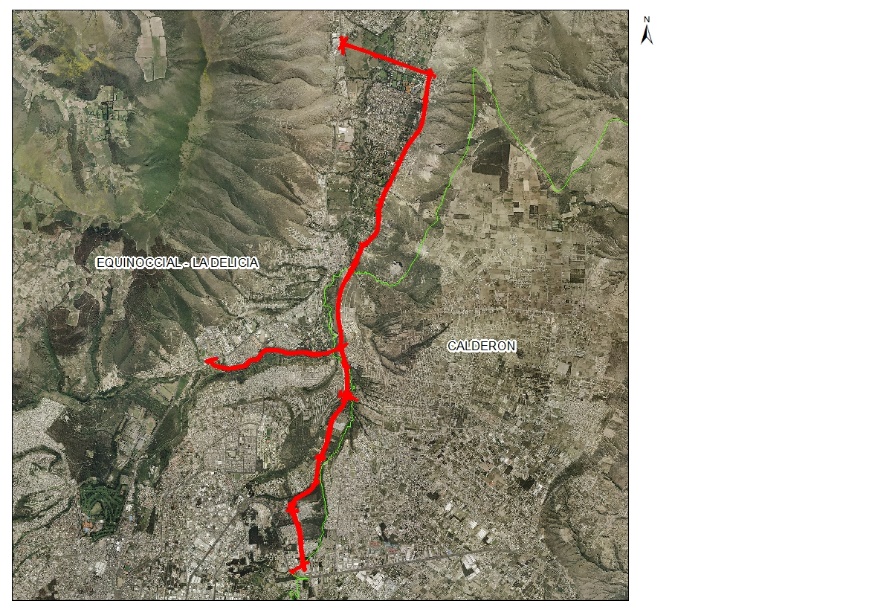 2.2 PORCENTAJE DE CONSOLIDACIÓN :2.2 PORCENTAJE DE CONSOLIDACIÓN :2.2 PORCENTAJE DE CONSOLIDACIÓN :ALTA2.3 DENSIDAD POBLACIONAL (Hab/ha) :2.3 DENSIDAD POBLACIONAL (Hab/ha) :2.3 DENSIDAD POBLACIONAL (Hab/ha) :51 – 6002.4 AFECTACIONES :2.4 AFECTACIONES :2.4 AFECTACIONES :POR ANALIZAR2.5 TRAZADO VIAL (APROBADO) :2.5 TRAZADO VIAL (APROBADO) :2.5 TRAZADO VIAL (APROBADO) :SI3.SERVICIOS BÁSICOS3.SERVICIOS BÁSICOS3.SERVICIOS BÁSICOS3.SERVICIOS BÁSICOS3.1 ALCANTARILLADO :3.1 ALCANTARILLADO :3.1 ALCANTARILLADO :SI3.2 AGUA POTABLE :3.2 AGUA POTABLE :3.2 AGUA POTABLE :SI3.3 RED ELÉCTRICA :3.3 RED ELÉCTRICA :3.3 RED ELÉCTRICA :SI3.4 ÍNDICE DE NECESIDADES BÁSICAS INSATISFECHAS:3.4 ÍNDICE DE NECESIDADES BÁSICAS INSATISFECHAS:3.4 ÍNDICE DE NECESIDADES BÁSICAS INSATISFECHAS:26 – 754. TRANSPORTE4. TRANSPORTE4. TRANSPORTE4. TRANSPORTE4.1 TRANSPORTE PÚBLICO :4.1 TRANSPORTE PÚBLICO :4.1 TRANSPORTE PÚBLICO :SI4.2 TRANSPORTE PRIVADO :4.2 TRANSPORTE PRIVADO :4.2 TRANSPORTE PRIVADO :SI4.3 TRANSPORTE PESADO :4.3 TRANSPORTE PESADO :4.3 TRANSPORTE PESADO :SI5. ASPECTOS FÍSICOS5. ASPECTOS FÍSICOS5. ASPECTOS FÍSICOS5. ASPECTOS FÍSICOS5.1 LONGITUD (Km) :5.1 LONGITUD (Km) :15155.2 ANCHO VÍA (m) : 5.2 ANCHO VÍA (m) : 35 35 5.3 CAPA DE RODADURA :5.3 CAPA DE RODADURA :ASFALTOASFALTO5.4 ESTADO DE VÍA :5.4 ESTADO DE VÍA :BUENOBUENO6. DETALLE GENERAL DEL PROYECTO6. DETALLE GENERAL DEL PROYECTO6. DETALLE GENERAL DEL PROYECTO6. DETALLE GENERAL DEL PROYECTO6. DETALLE GENERAL DEL PROYECTO6. DETALLE GENERAL DEL PROYECTO6. DETALLE GENERAL DEL PROYECTO6. DETALLE GENERAL DEL PROYECTO6. DETALLE GENERAL DEL PROYECTO6. DETALLE GENERAL DEL PROYECTO6. DETALLE GENERAL DEL PROYECTOEl proyecto se encuentra en ejecución con un avance del 79.02% en la Fase I y 42.20% de la Fase II, el contrato principal está financiado por un crédito con el Eximbank, sin embargo, los costos adicionales deben ser suministrados por el Municipio de Quito, lo requerido se resume:Ordenes de Cambio necesarias por las modificaciones a las cantidades de obra y rubros adicionales por Ordenes de Trabajo a fin de concluir adecuadamente el proyecto por medio del contrato de Sinohydro.Obras Civiles y Sistema Eléctrico del Tramo Vial de las Fases I y IISeis puentes peatonales socializados con la comunidad a lo largo del tramo vial de la Fase IEl proyecto se encuentra en ejecución con un avance del 79.02% en la Fase I y 42.20% de la Fase II, el contrato principal está financiado por un crédito con el Eximbank, sin embargo, los costos adicionales deben ser suministrados por el Municipio de Quito, lo requerido se resume:Ordenes de Cambio necesarias por las modificaciones a las cantidades de obra y rubros adicionales por Ordenes de Trabajo a fin de concluir adecuadamente el proyecto por medio del contrato de Sinohydro.Obras Civiles y Sistema Eléctrico del Tramo Vial de las Fases I y IISeis puentes peatonales socializados con la comunidad a lo largo del tramo vial de la Fase IEl proyecto se encuentra en ejecución con un avance del 79.02% en la Fase I y 42.20% de la Fase II, el contrato principal está financiado por un crédito con el Eximbank, sin embargo, los costos adicionales deben ser suministrados por el Municipio de Quito, lo requerido se resume:Ordenes de Cambio necesarias por las modificaciones a las cantidades de obra y rubros adicionales por Ordenes de Trabajo a fin de concluir adecuadamente el proyecto por medio del contrato de Sinohydro.Obras Civiles y Sistema Eléctrico del Tramo Vial de las Fases I y IISeis puentes peatonales socializados con la comunidad a lo largo del tramo vial de la Fase IEl proyecto se encuentra en ejecución con un avance del 79.02% en la Fase I y 42.20% de la Fase II, el contrato principal está financiado por un crédito con el Eximbank, sin embargo, los costos adicionales deben ser suministrados por el Municipio de Quito, lo requerido se resume:Ordenes de Cambio necesarias por las modificaciones a las cantidades de obra y rubros adicionales por Ordenes de Trabajo a fin de concluir adecuadamente el proyecto por medio del contrato de Sinohydro.Obras Civiles y Sistema Eléctrico del Tramo Vial de las Fases I y IISeis puentes peatonales socializados con la comunidad a lo largo del tramo vial de la Fase IEl proyecto se encuentra en ejecución con un avance del 79.02% en la Fase I y 42.20% de la Fase II, el contrato principal está financiado por un crédito con el Eximbank, sin embargo, los costos adicionales deben ser suministrados por el Municipio de Quito, lo requerido se resume:Ordenes de Cambio necesarias por las modificaciones a las cantidades de obra y rubros adicionales por Ordenes de Trabajo a fin de concluir adecuadamente el proyecto por medio del contrato de Sinohydro.Obras Civiles y Sistema Eléctrico del Tramo Vial de las Fases I y IISeis puentes peatonales socializados con la comunidad a lo largo del tramo vial de la Fase IEl proyecto se encuentra en ejecución con un avance del 79.02% en la Fase I y 42.20% de la Fase II, el contrato principal está financiado por un crédito con el Eximbank, sin embargo, los costos adicionales deben ser suministrados por el Municipio de Quito, lo requerido se resume:Ordenes de Cambio necesarias por las modificaciones a las cantidades de obra y rubros adicionales por Ordenes de Trabajo a fin de concluir adecuadamente el proyecto por medio del contrato de Sinohydro.Obras Civiles y Sistema Eléctrico del Tramo Vial de las Fases I y IISeis puentes peatonales socializados con la comunidad a lo largo del tramo vial de la Fase IEl proyecto se encuentra en ejecución con un avance del 79.02% en la Fase I y 42.20% de la Fase II, el contrato principal está financiado por un crédito con el Eximbank, sin embargo, los costos adicionales deben ser suministrados por el Municipio de Quito, lo requerido se resume:Ordenes de Cambio necesarias por las modificaciones a las cantidades de obra y rubros adicionales por Ordenes de Trabajo a fin de concluir adecuadamente el proyecto por medio del contrato de Sinohydro.Obras Civiles y Sistema Eléctrico del Tramo Vial de las Fases I y IISeis puentes peatonales socializados con la comunidad a lo largo del tramo vial de la Fase IEl proyecto se encuentra en ejecución con un avance del 79.02% en la Fase I y 42.20% de la Fase II, el contrato principal está financiado por un crédito con el Eximbank, sin embargo, los costos adicionales deben ser suministrados por el Municipio de Quito, lo requerido se resume:Ordenes de Cambio necesarias por las modificaciones a las cantidades de obra y rubros adicionales por Ordenes de Trabajo a fin de concluir adecuadamente el proyecto por medio del contrato de Sinohydro.Obras Civiles y Sistema Eléctrico del Tramo Vial de las Fases I y IISeis puentes peatonales socializados con la comunidad a lo largo del tramo vial de la Fase IEl proyecto se encuentra en ejecución con un avance del 79.02% en la Fase I y 42.20% de la Fase II, el contrato principal está financiado por un crédito con el Eximbank, sin embargo, los costos adicionales deben ser suministrados por el Municipio de Quito, lo requerido se resume:Ordenes de Cambio necesarias por las modificaciones a las cantidades de obra y rubros adicionales por Ordenes de Trabajo a fin de concluir adecuadamente el proyecto por medio del contrato de Sinohydro.Obras Civiles y Sistema Eléctrico del Tramo Vial de las Fases I y IISeis puentes peatonales socializados con la comunidad a lo largo del tramo vial de la Fase IEl proyecto se encuentra en ejecución con un avance del 79.02% en la Fase I y 42.20% de la Fase II, el contrato principal está financiado por un crédito con el Eximbank, sin embargo, los costos adicionales deben ser suministrados por el Municipio de Quito, lo requerido se resume:Ordenes de Cambio necesarias por las modificaciones a las cantidades de obra y rubros adicionales por Ordenes de Trabajo a fin de concluir adecuadamente el proyecto por medio del contrato de Sinohydro.Obras Civiles y Sistema Eléctrico del Tramo Vial de las Fases I y IISeis puentes peatonales socializados con la comunidad a lo largo del tramo vial de la Fase IEl proyecto se encuentra en ejecución con un avance del 79.02% en la Fase I y 42.20% de la Fase II, el contrato principal está financiado por un crédito con el Eximbank, sin embargo, los costos adicionales deben ser suministrados por el Municipio de Quito, lo requerido se resume:Ordenes de Cambio necesarias por las modificaciones a las cantidades de obra y rubros adicionales por Ordenes de Trabajo a fin de concluir adecuadamente el proyecto por medio del contrato de Sinohydro.Obras Civiles y Sistema Eléctrico del Tramo Vial de las Fases I y IISeis puentes peatonales socializados con la comunidad a lo largo del tramo vial de la Fase I